Ara Pacis : Il a été construit sur le Champ de Mars, à Rome, sur l’ordre du Sénat pour célébrer le retour d’Auguste après 3 ans d’absence durant lesquelles il a mené des opérations de pacification et pour la Pax Augusta (la paix d’Auguste). Il mesure  11,65 m  de longueur, 10,62 m de largeur et fait environ 7 m2. Les travaux avaient commencés en 13 av J.-C. et il a été inauguré le 30 janvier 9 av J.-C. La date est importante: c'est le jour de l'anniversaire de l'épouse d'Auguste, Livie. Il se situait le long de la voie Flaminia. L’Ara Pacis se compose d’un autel entouré d’une enceinte de marbre rectangulaire. On y entrait par un escalier. A l’intérieur, on accédait à l’autel par trois marches mis sur les quatre côtés. L’Ara Pacis avait deux entrées situées sur les côtés. Chaque angle extérieur avait un pilastre de marbre à chapiteau corinthien. A l’intérieur, il y a de larges rainures verticales. Les parois de la partie supérieure sont décorées de festons, de bucranes et de patères. A l’extérieur, les côtés extérieurs ont des feuilles d’acanthe entrelacées. Des scènes mythologiques constituaient le registre supérieur. Sur le côté de la porte principale, deux panneaux encadrent l’ouverture : celui de gauche on voit la louve de la légende qui allaite les jumeaux Romulus et Rémus et le berger Faustulus. A gauche on peut voir Enée sacrifiant une truie. Quant aux frises latérales, elles mettent en scène le cortège de la famille impériale.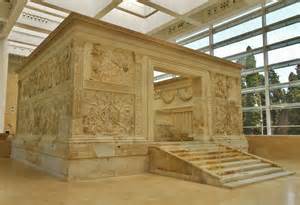 Théâtre antique d’Orange :   Il a été construit sous le règne d’Auguste, au Ier siècle après J.-C.  C’est un des théâtres romains. Il dispose d'un mur extérieur avec l'élévation d'origine (103 m de large pour 36 m de haut). Orange était une ville conquise aux Gaulois en 40 av. J.-C. par les vétérans de la IIe légion gallique de César. Elle fut transformée en une colonie romaine nommée Arausio. Elle connut un grand essor sous le règne de l'empereur Auguste, durant lequel est érigé le théâtre. Le bâtiment fut fermé en 391. Il pouvait contenir 10 000 personnes. Il est toujours utilisé pour différents spectacles. Au centre se trouve la statue de l’empereur Auguste qu’il fit ériger en son honneur. C’est l’un des théâtres romains les mieux conservés au monde.  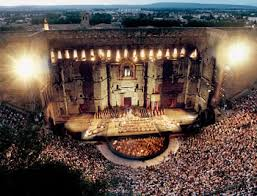 